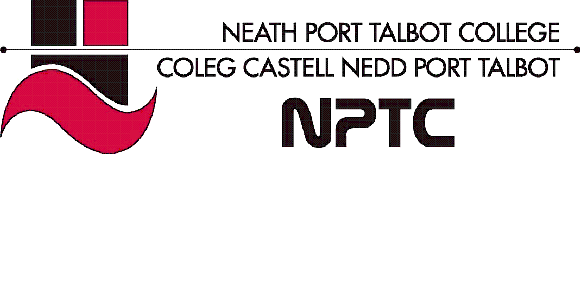 SCHOOL OF HEALTH SOCIAL AND CHILDCARE – CAROLYN PALMER - SUPPORTING LITERACY               SCHOOL OF HEALTH SOCIAL AND CHILDCARE – CAROLYN PALMER - SUPPORTING LITERACY               SCHOOL OF HEALTH SOCIAL AND CHILDCARE – CAROLYN PALMER - SUPPORTING LITERACY               SCHOOL OF HEALTH SOCIAL AND CHILDCARE – CAROLYN PALMER - SUPPORTING LITERACY               SCHOOL OF HEALTH SOCIAL AND CHILDCARE – CAROLYN PALMER - SUPPORTING LITERACY               SCHOOL OF HEALTH SOCIAL AND CHILDCARE – CAROLYN PALMER - SUPPORTING LITERACY               COURSE: BTEC NAT DIP CCLDCOURSE: BTEC NAT DIP CCLDCOURSE: BTEC NAT DIP CCLDCOURSE: BTEC NAT DIP CCLDCOURSE: BTEC NAT DIP CCLDCOURSE: BTEC NAT DIP CCLDWEEKSTOPICSCONTENTTEACHING & LEARNING ACTIVITIESRESOURCESASSESSMENT13/9Placement210/9Placement317/9First day in college.All Yr2 together to receive information on timetabling, Grades from Yr 1, trips and UCAS applications.Discussion Q&AW1/W4/W5/W7/SL1/SL2Timetables, grades, UCAS documentation.Final grades.424/9Story writing.How to write a story book for young children in placement.Things to consider, style, length, age group etc.W1/W5/W7/SL1/SL2Story books, work sheets, pen paper.Activity plan for Assignment 3.51/10Visit to HE block at Afan.Trip organised for students to view courses on offer.Discussion, Q&A, exposition.W4/W7/SL1/SL2Paper, pen, course information.SRFs68/10Assignment 1 out.  In 14/11. Chomsky and /Skinner.What is expected.  Time for research on theorists.Explanation, discussion, Q&A. R3/W1/W3/W4/W7/SL1SL2/ SL6Paper, pen, assignment brief.Assignment 1715/10Story writing.Continuation of story writing.  Books to be read in class to peers on 26/10.Individual work, discussion, Q&A,  taskW5/SL1/SL2Computers, pens, paper.Assignment 3822/10How children learn to read.Ages and stages in reading.Exposition, discussion, Q&A, taskR3/W1/W4/W7/SL1/SL2PowerPoint, worksheets, pens paper.Assignment 195/11Stages of writing, speaking and listening.How children learn to write, speak and listen.Exposition, discussion, Q&A, taskR3/W1/W7/SL1/SL2/SL5SL6PowerPoint, worksheets, pens, paper, handouts.Assignment 11012/11Literacy and Numeracy sheets.Students to devise two sheets for children to complete after reading their stories.Exposition, discussion, Q&A, taskSL1/SL2Pens, paper, computer.Assignment 31119/11Work shop on story book and activity sheets.Students to complete books and worksheets ready for presenting to peers, before placement.Q&A, task, discussionSL1/SL2Computer, pens paper, card.Assignment 31226/11Presentations of story books and sheets to class.Students read stories to the group, followed by worksheets.Q&A, task, discussionSL1/SL2/SL3/SL4/SL6Books and sheets.Assignment 3133/12Nursery rhymes.The importance of Nursery rhymes.Exposition, discussion, Q&A taskR1/R2/R3/W1/W7/SL1/SL2SL5/SL6PowerPoint, pens, paper.Assignment 314&1510-17/12Workshop on songs and rhymes book.Students to devise a song and rhyme book for children in placement.TaskR1/R4/SL1/SL2/SL6Computers, pens, paper.Assignment 3167/1Assignment 2 out,in 18/2Birth -3 matters.What is expected to pass. Research the documentation.Explanation, discussion, Q&A, taskR1/R2/R3/R4/W1/W3/W4/W5/SL1/SL2Books, computers,documentation.Assignment 21714/1The Foundation phase.Look at the documentation and the success of it in Wales so far.Exposition, discussion, Q&A, taskR1/R2/R3/R4/W1/W2/W4W6/W7/SL1/SL2/SL6Books, internet, computers.Assignment 21821/1How to support a child with additional needs.The role of the adult, what is expected.Exposition, discussion, Q&A, task R3/W1/W4/W7/SL1/SL2PowerPoint, pens, paper.Assignment 21928/1Key workers.Who are they?  What is their role?Exposition, discussion, Q&A,taskR1/R3/W1/W4/W6/W7/SL1/SL2PowerPoint, pens, paper.Assignment 220&214/2-18/2Workshop.Students have the opportunity to complete songs and rhymes book.Handing in Assignment 2.Support students, discussion, Q&AR1/R4/W7/SL1/SL2Computer, pens paper, card.Assignment2/32225/2Assignment 3 out.In 23/5.What is expected.  Explanation, discussionR1/R4/W1 W3/W4/W6/W7SL1/SL2/SL6Paper, pen assignment brief.Assignment 3234/3Speaking and Listening activity.Dress the dollies for Assignment 3Explanation, discussion, taskR2/W1/W4/W5/W7/SL1/SL2Worksheet, paper, pens, card.Assignment 32411/3Completion of activity.Ensure individual activity is completed for placement.Discussion, taskR2/W1/W4/W5/W7/SL1/SL2Craft materials.Assignment 325&2618/3-25/3All work in for this term.Students present one activity to their peers, as they would to a class of children.Exposition, discussion, Q&ASL1/SL3/SL4/SL6Students’ work.Assignment 32715/4MaterialsHow to use different media.Discussion, Q&A, taskW1/W4/SL1/SL2Handouts.Completion of activity.28-33Assignment workUpgrades, referrals, completion of unit.Individual feedback R1/W1/W5/W6/W7/SL1/SL2Assignments, books computers.Final grades.